ANEXO IV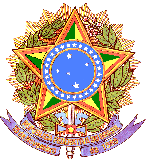 TERMO DE COMPROMISSO DO BOLSISTA	Eu _______________________________________, matriculado no curso ______________________________, declaro não acumular bolsas ou estágio remunerado durante o período de setembro de 2018 a agosto de 2019. E declaro estar ciente que a bolsa não gerará nenhum vínculo empregatício com o IFSULDEMINAS - Campus Machado. 	Comprometo-me a cumprir integralmente as normas previstas no Edital NIPE No 02/2018, ficando ciente de que qualquer desrespeito às mesmas implicará no meu desligamento do Programa. Machado, _______ de __________________ de 2018._________________________________________           Assinatura do bolsista